UNIVERSIDADE FEDERAL DA PARAÍBA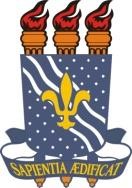 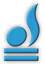 PRÓ-REITORIA DE EXTENSÃO E ASSUNTOS COMUNITÁRIOSCOORDENAÇÃO DE PROGRAMAS DE AÇÃO COMUNITÁRIA ANEXO II Relação dos Bolsistas Selecionados – PROBEX 2017 Centro: ............................................................................................................. Data:_______/________/______ 	-------------------------------------------------- 	-------------------------------------------------- 	Assinatura do Coordenador 	Assessoria de Extensão Nº Projeto - Coordenador Aluno Bolsista Matrícula CPF Banco Agência Conta 